 								Version: 11-8-17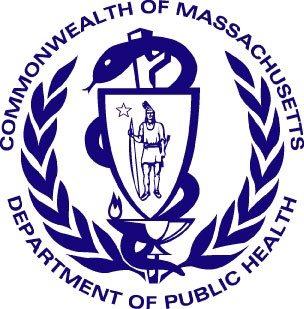 Massachusetts Department of Public Health
Determination of Need
Application FormApplication Type: Amendment Application Date: 06/22/2022 9:40 amApplicant Name: New England Surgery Center, LLCMailing Address: 900 Cummings Center, Suite 122UCity: Beverly		State: Massachusetts		Zip Code: 01915Contact Person: Norma BaconTitle: AdministratorMailing Address: 900 Cummings Center, Suite 122UCity: Beverly		State: Massachusetts		Zip Code: 01915Phone: 9789224670	Ext: noneEmail: nbacon@ne-surgerycenter.orgFacility InformationList each facility affected and or included in Proposed Project1. Facility Name: New England Surgery Center, LLCFacility Address:  900 Cummings Center, Suite 122UCity: Beverly		State: Massachusetts		Zip Code: 01915Facility type: Freestanding Ambulatory Surgery Facility  	CMS Number: 22C00010791. About the Applicant1.1	Type of organization (of the Applicant): for profit1.2	Applicant’s Business Type: LLC1.3	What is the acronym used by the Applicant’s Organization:  NESC1.4	Is Applicant a registered provider organization as the term is used in the HPC/CHIA RPO program? No1.5	Is Applicant or any affiliated entity an HPC-certified ACO? No1.6	Is Applicant or any affiliate thereof subject to M.G.L. c. 6D § 13 and 958 CMR 7.00 (filing of Notice of Material Change to the Health Policy Commission? No1.7	Does the Proposed Project also require the filing of a MCN with the HPC? No1.8	Has the Applicant or any subsidiary thereof been notified pursuant to M.G.L. c. 12C § 16 that it is exceeding the health care cost growth benchmark established under M.G.L. c. 6D § 9 and is thus, pursuant to M.G.L. c. 6D § 10 required to file a performance improvement plan with CHIA? No1.9	Complete the Affiliated Parties Form2. Project Description2.1	Provide a brief description of the scope of the project.: New England Surgery Center, LLC ("Applicant"), a multi-specialty freestanding ambulatory surgery center located at 900 Cummings Center, Suite 122U, Beverly, MA 01915 submits this request for amendment to previously issued Determination of Need ("DoN") Project #20072809-AS. The previously issued DoN approved renovation at 126R Cummings Center and 128V Cummings Center, space adjacent to the current location, for the addition of one (1) outpatient operating room as well as patient support and administrative areas. The proposed amendment is focused on securing approval for the increase in the capital cost. It does not seek to materially change the scope of the approved project, however additional replacements and repairs to HVAC and electric supply are required.  The request does not change that scope and additional items/costs do not change any operational or design components of the project that were outlined in the original DoN submission.2.2 and 2.3	Complete the Change in Service Form 3.	Delegated Review3.1	Do you assert that this Application is eligible for Delegated Review? No4.	Conservation Project4.1	Are you submitting this Application as a Conservation Project? No5.	DoN-Required Services and DoN-Required Equipment5.1	Is this an application filed pursuant to 105 CMR 100.725: DoN-Required Equipment and DoN-Required Service? No6.	Transfer of Ownership6.1	Is this an application filed pursuant to 105 CMR 100.735? No7.	Ambulatory Surgery7.1	Is this an application filed pursuant to 105 CMR 100.740(A) for Ambulatory Surgery? Yes7.2	If yes, is Applicant or any affiliate thereof a HPC-certified ACO OR in the process of becoming a Certified ACO? No7.3	Does the Proposed Project constitute: (Check all that apply)	Ambulatory Surgery capacity located on the main campus of an existing Hospital 105 CMR 100.740(A)(1)(a)(i)? No	An Expansion, Conversion, Transfer of Ownership, transfer of Site, or change of designated Location for Ambulatory Surgery capacity located on a satellite campus of an existing Hospital 105 CMR 100.740(A)(1)(a)(ii)? No	A Freestanding Ambulatory Surgery Center within the Primary Service Area of an independent community hospital (Refer to a list that we update regularly with support from HPC) 105 CMR 100.740(A)(1)(a)(iii)? No	An Expansion, Conversion, Transfer of Ownership, transfer of Site, or change of designated Location for a Freestanding Ambulatory Surgery Center that received an Original License as a Clinic on or before January 1, 2017 105 CMR 100.740(A)(1)(a)(iv)? Yes7.4	See section on Ambulatory Surgery in the Application Instructions8.	Transfer of Site8.1	Is this an application filed pursuant to 105 CMR 100.745? No9.	Research Exemption9.1	Is this an application for a Research Exemption? No10.	Amendment10.1	Is this an application for a Amendment? Yes10.2	This Amendment is: Significant Change10.3	Original Application number: 20072809-AS10.3a	Original Application Type: Ambulatory Surgery10.3b	Original Application filing date: 08/14/202010.3c	Have there been any approved Amendments to the original Application? NoFor Significant Amendment Changes:10.5a	Describe the proposed change.: Please see the attached narrative response10.5b	Describe the associated cost implications to the Holder. : Please see the attached narrative response10.5c	Describe the associated cost implications to the Holder’s existing Patient Panel. : Please see the attached narrative response10.5d	Provide a detailed narrative, comparing the approved project to the proposed Significant Change, and the rationale for such change. : Please see the attached narrative responseThe Holder hereby swears or affirms that the above statements with respect to the proposed Significant Change are True.: Checked11.	Emergency Application11.1	Is this an application filed pursuant to 105 CMR 100.740(B)? No12.	Total Value and Filing FeeEnter all currency in numbers only. No dollar signs or commas. Grayed fields will auto calculate depending upon answers above.Your project application is for: Significant AmendmentFiling Fee: $012.1	Total Value of This project:	$1,358,935.0012.2	Total CHI commitment expressed in dollars: (calculated)	$67,946.7512.3	Filing Fee: (calculated)	$0.0013.	FactorsRequired Information and supporting documentation consistent with 105 CMR 100.210Some factors will not appear depending upon the type of license you are applying for. Text fields will expand to fit your response.Documentation Check ListThe Check List below will assist you in keeping track of additional documentation needed for your application.Once you have completed this Application Form the additional documents needed for your application will be on this list. E-mail the documents as an attachment to: DPH.DON@state.ma.usCopy of Notice of Intent: checkAffidavit of Truthfulness Form: checkElectronic copy of Staff Summary for Approved DoN: checkElectronic copy of Original Decision Letter for Approved DoN: checkChange in Service Tables Questions 2.2 and 2.3: uncheckedCertification from an independent Certified Public Accountant: uncheckedDocumentation Ready for FilingWhen document is complete click on “document is ready to file”. This will lock in the responses and date and time stamp the form.To make changes to the document un-check the “document is ready to file” box. Edit document then lock file and submitKeep a copy for your records. Click on the “Save” button at the bottom of the page.To submit the application electronically, click on the “E-mail submission to Determination of Need” button.This document is ready to file? Yes		Date/time Stamp: 06/22/2022 9:40 amE-mail submission to Determination of NeedApplication Number: NESC-22060213-AMUse this number on all communications regarding this application.